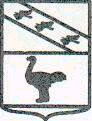 Администрация города ЛьговаКурской областиПОСТАНОВЛЕНИЕОт  06.03.2018  № 245О внесении изменений в постановление Администрации города Льгова от  30.05.2017     №654 «Об утверждении Административного регламента по исполнению муниципальной функции «Осуществление муниципального контроля за сохранностью автомобильных дорог местного значения на территории муниципального образования «Город Льгов»  Курской области»На основании Федерального закона № 294-ФЗ от 26.12.2008 г. «О защите прав юридических лиц и индивидуальных предпринимателей при осуществлении государственного контроля (надзора) и муниципального контроля», в целях приведения нормативных правовых актов в соответствие с действующим законодательством,     Администрация города Льгова ПОСТАНОВЛЯЕТ: 	  1. Внести в Административный регламент  по осуществлению муниципального контроля за сохранностью автомобильных дорог местного значения на территории муниципального образования «Город Льгов»  Курской области», утвержденный постановлением Администрации г. Льгова  от  30.05.2017  № 654, следующие изменения: 	1.1.  Пункт 3.3 утвержденного Административного регламента дополнить подпунктом «3.3.21» следующего содержания:         3.3.21. Должностное лицо уполномоченного органа вносит в единый реестр проверок не позднее 3  рабочих дней со дня издания распоряжения или приказа руководителя (заместителя руководителя) уполномоченного органа о проведении проверки.          1.2. Пункт 3.4.1 утвержденного Административного регламента дополнить подпунктом «1.1» следующего содержания:          1.1) поступление в орган государственного контроля (надзора), орган муниципального контроля заявления от юридического лица или индивидуального предпринимателя о предоставлении правового статуса, специального разрешения (лицензии) на право осуществления отдельных видов деятельности или разрешения (согласования) на осуществление иных юридически значимых действий, если проведение соответствующей внеплановой проверки юридического лица, индивидуального предпринимателя предусмотрено правилами предоставления правового статуса, специального разрешения (лицензии), выдачи разрешения (согласования)   	2. Разместить настоящее постановление на официальном сайте Администрации города Льгова в сети Интернет.	3. Постановление вступает в силу со дня его подписания. 	Глава города Льгова                                       В.В.Воробьёв			